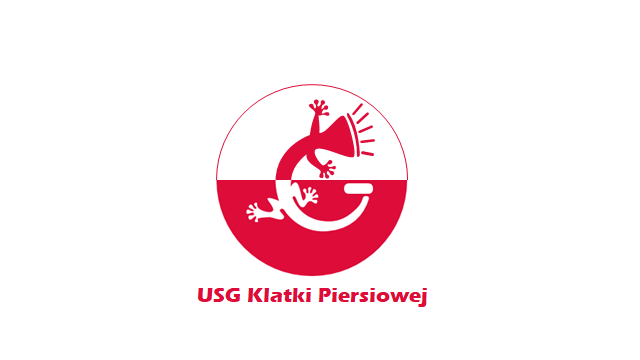 Warsztaty ultrasonografii klatki piersiowej poziom1 (podstawowy)Formation à l’échographie thoracique Niveau 1 du G-ECHO (EN France formation reconnue DPC et validée par la SPLF)FORMULARZ ZGŁOSZENIOWY/BULLETIN D’INSCRIPTION                                                    29.10.2022Nom/ Nazwisko : 								Prénom /Imię :Adresse / Adres : ……………………Mail : (ADRESSE VALIDE et ACTIVE++++) ? Aktualny aktywny adres mailowy:………………..Téléphone portable / tel.kom. : ……….Lieu d’exercice/ Miejsce pracy, wykonywania badań USG : ………………….. ZAPISY/INSCRIPTION : Jednorazowa oplata wpisowa – do konca sierpnia 500 zł, po 1 sierpnia 600 zl. Pracownicy KPCP oraz członkowie Stowarzyszenia Pneumologie France Pologne jednorazowa opłata wpisowa 400zł,od 01.09 -500 zł.) Doświadczenie w ultrasonografii :Doświadczenie- jak często wykonujesz USG klatki piersiowej? □ nigdy□ sporadycznie□ regularnieDostępny aparat□ brak□ zaplanowany dostęp do aparatu (nazwa aparatu)□ aparat do USG dostępny (nazwa aparatu)Cel szkolenia	□ Nauka ultrasonografii	□ poszerzenie kompetencji	□ Inne : 